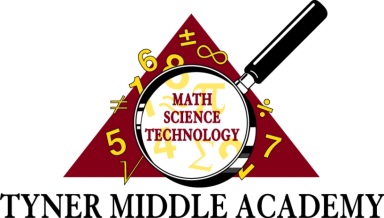 8th Grade Supply ListMath & Algebra•       2" 3-ring binder for Algebra students•       1" 3-ring binder for Math•       Package of 5 dividers•       Pencil pouch for 3-ring binder•       AAA batteries•       HeadphonesLanguage Arts & Social Studies•       2" 3-ringer binder•       Package of 5 dividers•       2 composition booksScience•       1 1/2" 3-ring binder•       Package of 5 dividers•       Pencil Pouch for 3-ring binders•       Flashdrive - minimum 4 gb•       HeadphonesTo be Turned Into Homeroom•       #2 or mechanical pencils•       Led Refills•       4-packs of loose-leaf notebook paper•       Index Cards•       Highlighters•       Crayola Markers•       Expo Markers•       Post-its (10 packs of 100)•       Colored Pencils•       2 Boxes of Kleenex•       Clorox Wipes•       2 Packs of Paper towels